ПРОЕКТ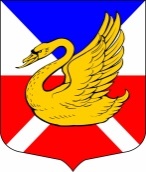 МУНИЦИПАЛЬНЫЙ СОВЕТВНУТРИГОРОДСКОЕ МУНИЦИПАЛЬНОЕ ОБРАЗОВАНИЕ ГОРОДА ФЕДЕРАЛЬНОГО ЗНАЧЕНИЯ САНКТ-ПЕТЕРБУРГАМУНИЦИПАЛЬНЫЙ ОКРУГ ОЗЕРО ДОЛГОЕVI СОЗЫВРЕШЕНИЕ«27» апреля 2022 г.		  			 	                  №Отчет главы Местной администрации о результатах своей деятельности и деятельности Местной администрации за 2021 год              В соответствии с положениями федерального закона от 06.10.2003г.  № 131-ФЗ «Об общих принципах организации местного самоуправления в Российской Федерации» (с изменениями), Муниципальный совет РЕШИЛ:Принять к сведению отчет главы Местной администрации о результатах своей   деятельности и деятельности Местной администрации в 2021 году.Настоящее решение вступает в силу со дня его принятия.Глава Муниципального образования Муниципальный округ Озеро Долгое                                             Д.В. Бенеманский